проект		
АДМИНИСТРАЦИЯ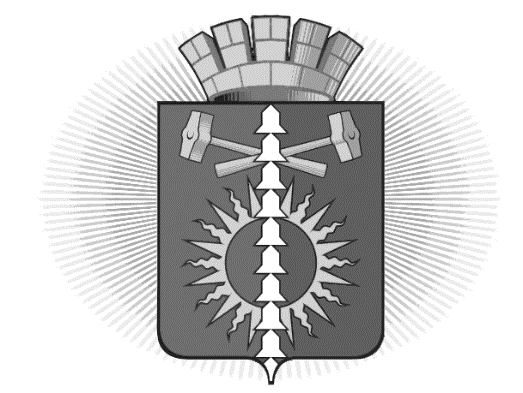  ГОРОДСКОГО ОКРУГА ВЕРХНИЙ ТАГИЛ П О С Т А Н О В Л Е Н И ЕОт ___________№_____город Верхний ТагилО внесении изменений в постановление Администрации городского округа Верхний Тагил от 01.11.2016 № 843 «Об утверждении муниципальной программы «Социальная поддержка населения в городском округе Верхний Тагил на 2017-2020 годы»» (ред. от 07.02.2017 № 81, 24.05.2017 № 337)В соответствии с Решением Думы городского округа Верхний Тагил №15/2 от 14.12.2017 «О бюджете городского округа Верхний Тагил на 2018 год и плановый период 2019 и 2020 годов», руководствуясь Уставом городского округа Верхний Тагил,ПОСТАНОВЛЯЮ:Внести изменения в муниципальную программу «Социальная поддержка населения в городском округе Верхний Тагил на 2017-2020 годы», утвержденную постановлением Администрации городского округа Верхний Тагил от 01.11.2016 № 843 «Об утверждении муниципальной программы «Социальная поддержка населения в городском округе Верхний Тагил на 2017-2020 годы»» (ред. от 07.02.2017 № 81, 24.05.2017 № 337):Строку 7 «Объемы финансирования муниципальной программы по годам реализации» Паспорта программы читать в следующей редакции:Таблицу 1 Приложения № 1 «Цели, задачи и целевые показатели реализации муниципальной подпрограммы «Дополнительные меры социальной поддержки населения городского округа Верхний Тагил» изложить в новой редакции (Приложение 1).Таблицу 2 Приложения № 1 «План мероприятий по выполнению подпрограммы «Дополнительные меры социальной поддержки населения городского округа Верхний Тагил» изложить в новой редакции (Приложение 2).Таблицу 3 Приложения № 2 «План мероприятий по выполнению подпрограммы «Доступная среда» изложить в новой редакции (Приложение 3).Таблицу 4 Приложения № 2 «План мероприятий по выполнению подпрограммы «Доступная среда» изложить в новой редакции (Приложение 4).2.Разместить Постановление на официальном сайте городского округа Верхний Тагил www.go-vtagil.ru3. Контроль исполнения настоящего постановления возложить на заместителя главы Администрации по социальнымвопросамУпорову И.Г.Глава городского округа Верхний Тагил				             С.Г. КалининПриложение 1 к постановлению от _________ № ____Таблица 1 к Приложению № 1ЦЕЛИ, ЗАДАЧИ И ЦЕЛЕВЫЕ ПОКАЗАТЕЛИ РЕАЛИЗАЦИИ МУНИЦИПАЛЬНОЙ ПОДПРОГРАММЫ «Дополнительные меры социальной поддержки населения городского округа Верхний Тагил»Приложение 2 к постановлению от __________ № ____Таблица 2 к Приложению № 1ПЛАН МЕРОПРИЯТИЙ ПО ВЫПОЛНЕНИЮподПРОГРАММЫ «Дополнительные меры социальной поддержки населения городского округа Верхний Тагил»Приложение 3 к постановлению от ________ № ____Таблица 3 к Приложению 2ПЛАН МЕРОПРИЯТИЙ ПО ВЫПОЛНЕНИЮ ПОДПРОГРАММЫ «ДОСТУПНАЯ СРЕДА»Приложение 4 к постановлению от _________ № ___Таблица 4 к Приложению № 2ПЛАН МЕРОПРИЯТИЙ ПО ВЫПОЛНЕНИЮподПРОГРАММЫ «ДОСТУПНАЯ СРЕДА»Объемы финансирования муниципальной программы по годам реализации, рублейВСЕГО: 184 544 557,0 рублей, в том числе:федеральный бюджет – 53 352 000,0 руб.областной бюджет – 129 449 200,0 руб.местный бюджет – 1 743 357,0 руб.2017 год – 47 534 998,0 руб.федеральный бюджет – 15 418 000,0 руб.областной бюджет – 31 676 200,0 руб.местный бюджет – 440 798,0 руб.2018 год – 45 486 929,0 руб. федеральный бюджет – 12 477 000,0 руб.областной бюджет – 32 591 000 руб.местный бюджет – 418 929,0 руб.2019 год – 45 761 815,0 руб.федеральный бюджет – 12 729 000,0 руб.областной бюджет – 32 591 000,0 руб.местный бюджет – 441 815,0 руб.2020 год – 45 760 815,0 руб.федеральный бюджет – 12 728 000,0 руб.областной бюджет – 32 591 000,0 руб.местный бюджет – 441 815,0 руб. № п/пНаименование цели (целей) и задач; целевых показателейЕдиница измеренияЗначение целевого показателя реализации муниципальной программыЗначение целевого показателя реализации муниципальной программыЗначение целевого показателя реализации муниципальной программыЗначение целевого показателя реализации муниципальной программыИсточник значений показателей№ п/пНаименование цели (целей) и задач; целевых показателейЕдиница измерения2017201820192020Источник значений показателей1Подпрограмма 1. Дополнительные меры социальной поддержки населения городского округа Верхний Тагил»Подпрограмма 1. Дополнительные меры социальной поддержки населения городского округа Верхний Тагил»Подпрограмма 1. Дополнительные меры социальной поддержки населения городского округа Верхний Тагил»Подпрограмма 1. Дополнительные меры социальной поддержки населения городского округа Верхний Тагил»Подпрограмма 1. Дополнительные меры социальной поддержки населения городского округа Верхний Тагил»Подпрограмма 1. Дополнительные меры социальной поддержки населения городского округа Верхний Тагил»Подпрограмма 1. Дополнительные меры социальной поддержки населения городского округа Верхний Тагил»2Цель 1Создание дополнительных условий для обеспечения социальной защищенности детей и пожилых людей, проживающих на территории городского округа Верхний ТагилСоздание дополнительных условий для обеспечения социальной защищенности детей и пожилых людей, проживающих на территории городского округа Верхний ТагилСоздание дополнительных условий для обеспечения социальной защищенности детей и пожилых людей, проживающих на территории городского округа Верхний ТагилСоздание дополнительных условий для обеспечения социальной защищенности детей и пожилых людей, проживающих на территории городского округа Верхний ТагилСоздание дополнительных условий для обеспечения социальной защищенности детей и пожилых людей, проживающих на территории городского округа Верхний ТагилСоздание дополнительных условий для обеспечения социальной защищенности детей и пожилых людей, проживающих на территории городского округа Верхний Тагил3Задача 1обеспечить эффективное взаимодействие администрации городского округа Верхний Тагил с организациями и предприятиями   в целях использования средств, направляемых администрацией на создание условий по обеспечению социальной защищенности пожилых людей, проживающих на территории городского округа Верхний Тагил, посещающих муниципальные баниобеспечить эффективное взаимодействие администрации городского округа Верхний Тагил с организациями и предприятиями   в целях использования средств, направляемых администрацией на создание условий по обеспечению социальной защищенности пожилых людей, проживающих на территории городского округа Верхний Тагил, посещающих муниципальные баниобеспечить эффективное взаимодействие администрации городского округа Верхний Тагил с организациями и предприятиями   в целях использования средств, направляемых администрацией на создание условий по обеспечению социальной защищенности пожилых людей, проживающих на территории городского округа Верхний Тагил, посещающих муниципальные баниобеспечить эффективное взаимодействие администрации городского округа Верхний Тагил с организациями и предприятиями   в целях использования средств, направляемых администрацией на создание условий по обеспечению социальной защищенности пожилых людей, проживающих на территории городского округа Верхний Тагил, посещающих муниципальные баниобеспечить эффективное взаимодействие администрации городского округа Верхний Тагил с организациями и предприятиями   в целях использования средств, направляемых администрацией на создание условий по обеспечению социальной защищенности пожилых людей, проживающих на территории городского округа Верхний Тагил, посещающих муниципальные баниобеспечить эффективное взаимодействие администрации городского округа Верхний Тагил с организациями и предприятиями   в целях использования средств, направляемых администрацией на создание условий по обеспечению социальной защищенности пожилых людей, проживающих на территории городского округа Верхний Тагил, посещающих муниципальные бани4Целевой показатель 1количество граждан, получивших меры социальной поддержки по льготному посещению бани, чел.1351351351355Цель 2оказание дополнительной социальной поддержки лиц, удостоенных звания «Почетный гражданин городского округа Верхний Тагил»оказание дополнительной социальной поддержки лиц, удостоенных звания «Почетный гражданин городского округа Верхний Тагил»оказание дополнительной социальной поддержки лиц, удостоенных звания «Почетный гражданин городского округа Верхний Тагил»оказание дополнительной социальной поддержки лиц, удостоенных звания «Почетный гражданин городского округа Верхний Тагил»оказание дополнительной социальной поддержки лиц, удостоенных звания «Почетный гражданин городского округа Верхний Тагил»оказание дополнительной социальной поддержки лиц, удостоенных звания «Почетный гражданин городского округа Верхний Тагил»6Задача 2обеспечить своевременные выплаты гражданам, имеющим звание «Почетный гражданин городского округа Верхний Тагил»обеспечить своевременные выплаты гражданам, имеющим звание «Почетный гражданин городского округа Верхний Тагил»обеспечить своевременные выплаты гражданам, имеющим звание «Почетный гражданин городского округа Верхний Тагил»обеспечить своевременные выплаты гражданам, имеющим звание «Почетный гражданин городского округа Верхний Тагил»обеспечить своевременные выплаты гражданам, имеющим звание «Почетный гражданин городского округа Верхний Тагил»обеспечить своевременные выплаты гражданам, имеющим звание «Почетный гражданин городского округа Верхний Тагил»7Целевой показатель 2количество лиц, удостоенных звания «Почетный гражданин», получивших меры социальной поддержки, чел.32228Цель 3оказание дополнительной социальной поддержки отдельным категориям граждан, проживающим на территории городского округа Верхний Тагил, оказавшимся в трудной жизненней ситуацииоказание дополнительной социальной поддержки отдельным категориям граждан, проживающим на территории городского округа Верхний Тагил, оказавшимся в трудной жизненней ситуацииоказание дополнительной социальной поддержки отдельным категориям граждан, проживающим на территории городского округа Верхний Тагил, оказавшимся в трудной жизненней ситуацииоказание дополнительной социальной поддержки отдельным категориям граждан, проживающим на территории городского округа Верхний Тагил, оказавшимся в трудной жизненней ситуацииоказание дополнительной социальной поддержки отдельным категориям граждан, проживающим на территории городского округа Верхний Тагил, оказавшимся в трудной жизненней ситуацииоказание дополнительной социальной поддержки отдельным категориям граждан, проживающим на территории городского округа Верхний Тагил, оказавшимся в трудной жизненней ситуации9Задача 3обеспечить эффективное взаимодействие администрации городского округа Верхний Тагил с Верхнетагильским отделением ГБУ СОН СО «Комплексный центр социального обслуживания «Изумруд» города Кировграда» в целях своевременной адресной социальной поддержки граждан, проживающих в городском округе Верхний Тагил, оказавшихся в трудной жизненной ситуацииобеспечить эффективное взаимодействие администрации городского округа Верхний Тагил с Верхнетагильским отделением ГБУ СОН СО «Комплексный центр социального обслуживания «Изумруд» города Кировграда» в целях своевременной адресной социальной поддержки граждан, проживающих в городском округе Верхний Тагил, оказавшихся в трудной жизненной ситуацииобеспечить эффективное взаимодействие администрации городского округа Верхний Тагил с Верхнетагильским отделением ГБУ СОН СО «Комплексный центр социального обслуживания «Изумруд» города Кировграда» в целях своевременной адресной социальной поддержки граждан, проживающих в городском округе Верхний Тагил, оказавшихся в трудной жизненной ситуацииобеспечить эффективное взаимодействие администрации городского округа Верхний Тагил с Верхнетагильским отделением ГБУ СОН СО «Комплексный центр социального обслуживания «Изумруд» города Кировграда» в целях своевременной адресной социальной поддержки граждан, проживающих в городском округе Верхний Тагил, оказавшихся в трудной жизненной ситуацииобеспечить эффективное взаимодействие администрации городского округа Верхний Тагил с Верхнетагильским отделением ГБУ СОН СО «Комплексный центр социального обслуживания «Изумруд» города Кировграда» в целях своевременной адресной социальной поддержки граждан, проживающих в городском округе Верхний Тагил, оказавшихся в трудной жизненной ситуацииобеспечить эффективное взаимодействие администрации городского округа Верхний Тагил с Верхнетагильским отделением ГБУ СОН СО «Комплексный центр социального обслуживания «Изумруд» города Кировграда» в целях своевременной адресной социальной поддержки граждан, проживающих в городском округе Верхний Тагил, оказавшихся в трудной жизненной ситуации10Целевой показатель 3количество граждан, оказавшихся в трудной жизненной ситуации, получивших адресную дополнительную социальную помощь, чел.3020303011Цель 4оказание дополнительной поддержки некоммерческим общественным организациям городского округа Верхний Тагилоказание дополнительной поддержки некоммерческим общественным организациям городского округа Верхний Тагилоказание дополнительной поддержки некоммерческим общественным организациям городского округа Верхний Тагилоказание дополнительной поддержки некоммерческим общественным организациям городского округа Верхний Тагилоказание дополнительной поддержки некоммерческим общественным организациям городского округа Верхний Тагилоказание дополнительной поддержки некоммерческим общественным организациям городского округа Верхний Тагил12Задача 4обеспечить эффективное взаимодействие администрации городского округа Верхний Тагил с некоммерческими общественными организациями по решению вопросов в сфере общественно-политической, культурной и иной жизни городского округа Верхний Тагил, оказывать им дополнительную финансовую поддержкуобеспечить эффективное взаимодействие администрации городского округа Верхний Тагил с некоммерческими общественными организациями по решению вопросов в сфере общественно-политической, культурной и иной жизни городского округа Верхний Тагил, оказывать им дополнительную финансовую поддержкуобеспечить эффективное взаимодействие администрации городского округа Верхний Тагил с некоммерческими общественными организациями по решению вопросов в сфере общественно-политической, культурной и иной жизни городского округа Верхний Тагил, оказывать им дополнительную финансовую поддержкуобеспечить эффективное взаимодействие администрации городского округа Верхний Тагил с некоммерческими общественными организациями по решению вопросов в сфере общественно-политической, культурной и иной жизни городского округа Верхний Тагил, оказывать им дополнительную финансовую поддержкуобеспечить эффективное взаимодействие администрации городского округа Верхний Тагил с некоммерческими общественными организациями по решению вопросов в сфере общественно-политической, культурной и иной жизни городского округа Верхний Тагил, оказывать им дополнительную финансовую поддержкуобеспечить эффективное взаимодействие администрации городского округа Верхний Тагил с некоммерческими общественными организациями по решению вопросов в сфере общественно-политической, культурной и иной жизни городского округа Верхний Тагил, оказывать им дополнительную финансовую поддержку13Целевой показатель 4количество некоммерческих общественных организаций, получающих дополнительную поддержку, ед.111114Цель 5обеспечение мер социальной поддержки населения городского округа Верхний Тагил путем выплаты субсидий и компенсаций определенным категориям граждан, определенных законодательством Российской Федерации и Свердловской областиобеспечение мер социальной поддержки населения городского округа Верхний Тагил путем выплаты субсидий и компенсаций определенным категориям граждан, определенных законодательством Российской Федерации и Свердловской областиобеспечение мер социальной поддержки населения городского округа Верхний Тагил путем выплаты субсидий и компенсаций определенным категориям граждан, определенных законодательством Российской Федерации и Свердловской областиобеспечение мер социальной поддержки населения городского округа Верхний Тагил путем выплаты субсидий и компенсаций определенным категориям граждан, определенных законодательством Российской Федерации и Свердловской областиобеспечение мер социальной поддержки населения городского округа Верхний Тагил путем выплаты субсидий и компенсаций определенным категориям граждан, определенных законодательством Российской Федерации и Свердловской областиобеспечение мер социальной поддержки населения городского округа Верхний Тагил путем выплаты субсидий и компенсаций определенным категориям граждан, определенных законодательством Российской Федерации и Свердловской области15Задача 5осуществление государственного полномочия Свердловской области по предоставлению гражданам субсидий на оплату жилого помещения и коммунальных услуг в соответствии с Законом свердловской области «О наделении органов местного самоуправления муниципальных образований, расположенных на территории Свердловской области, государственными полномочиями по предоставлению гражданам субсидий на оплату жилого помещения и коммунальных услуг;осуществление государственного полномочия Свердловской области по предоставлению гражданам субсидий на оплату жилого помещения и коммунальных услуг в соответствии с Законом свердловской области «О наделении органов местного самоуправления муниципальных образований, расположенных на территории Свердловской области, государственными полномочиями по предоставлению гражданам субсидий на оплату жилого помещения и коммунальных услуг;осуществление государственного полномочия Свердловской области по предоставлению гражданам субсидий на оплату жилого помещения и коммунальных услуг в соответствии с Законом свердловской области «О наделении органов местного самоуправления муниципальных образований, расположенных на территории Свердловской области, государственными полномочиями по предоставлению гражданам субсидий на оплату жилого помещения и коммунальных услуг;осуществление государственного полномочия Свердловской области по предоставлению гражданам субсидий на оплату жилого помещения и коммунальных услуг в соответствии с Законом свердловской области «О наделении органов местного самоуправления муниципальных образований, расположенных на территории Свердловской области, государственными полномочиями по предоставлению гражданам субсидий на оплату жилого помещения и коммунальных услуг;осуществление государственного полномочия Свердловской области по предоставлению гражданам субсидий на оплату жилого помещения и коммунальных услуг в соответствии с Законом свердловской области «О наделении органов местного самоуправления муниципальных образований, расположенных на территории Свердловской области, государственными полномочиями по предоставлению гражданам субсидий на оплату жилого помещения и коммунальных услуг;осуществление государственного полномочия Свердловской области по предоставлению гражданам субсидий на оплату жилого помещения и коммунальных услуг в соответствии с Законом свердловской области «О наделении органов местного самоуправления муниципальных образований, расположенных на территории Свердловской области, государственными полномочиями по предоставлению гражданам субсидий на оплату жилого помещения и коммунальных услуг;16Задача 6осуществление государственного полномочия Свердловской области по предоставлению отдельным категориям гражданам компенсаций расходов на оплату жилого помещения и коммунальных услуг в соответствии с Законом Свердловской области «О наделении органов местного самоуправления муниципальных образований, расположенных на территории Свердловской области, государственными полномочиями по предоставлению отдельным категориям граждан компенсаций расходов на оплату жилого помещения и коммунальных услуг;осуществление государственного полномочия Свердловской области по предоставлению отдельным категориям гражданам компенсаций расходов на оплату жилого помещения и коммунальных услуг в соответствии с Законом Свердловской области «О наделении органов местного самоуправления муниципальных образований, расположенных на территории Свердловской области, государственными полномочиями по предоставлению отдельным категориям граждан компенсаций расходов на оплату жилого помещения и коммунальных услуг;осуществление государственного полномочия Свердловской области по предоставлению отдельным категориям гражданам компенсаций расходов на оплату жилого помещения и коммунальных услуг в соответствии с Законом Свердловской области «О наделении органов местного самоуправления муниципальных образований, расположенных на территории Свердловской области, государственными полномочиями по предоставлению отдельным категориям граждан компенсаций расходов на оплату жилого помещения и коммунальных услуг;осуществление государственного полномочия Свердловской области по предоставлению отдельным категориям гражданам компенсаций расходов на оплату жилого помещения и коммунальных услуг в соответствии с Законом Свердловской области «О наделении органов местного самоуправления муниципальных образований, расположенных на территории Свердловской области, государственными полномочиями по предоставлению отдельным категориям граждан компенсаций расходов на оплату жилого помещения и коммунальных услуг;осуществление государственного полномочия Свердловской области по предоставлению отдельным категориям гражданам компенсаций расходов на оплату жилого помещения и коммунальных услуг в соответствии с Законом Свердловской области «О наделении органов местного самоуправления муниципальных образований, расположенных на территории Свердловской области, государственными полномочиями по предоставлению отдельным категориям граждан компенсаций расходов на оплату жилого помещения и коммунальных услуг;осуществление государственного полномочия Свердловской области по предоставлению отдельным категориям гражданам компенсаций расходов на оплату жилого помещения и коммунальных услуг в соответствии с Законом Свердловской области «О наделении органов местного самоуправления муниципальных образований, расположенных на территории Свердловской области, государственными полномочиями по предоставлению отдельным категориям граждан компенсаций расходов на оплату жилого помещения и коммунальных услуг;17Задача 7осуществление государственного полномочия Российской Федерации по предоставлению отдельным категориям гражданам компенсации расходов на оплату жилого помещения и коммунальных услуг в соответствии с Законом свердловской области «О наделении органов местного самоуправления муниципальных образований, расположенных на территории Свердловской области, государственными полномочиями Российской Федерации по предоставлению мер социальной поддержки по оплате жилого помещения и коммунальных услугосуществление государственного полномочия Российской Федерации по предоставлению отдельным категориям гражданам компенсации расходов на оплату жилого помещения и коммунальных услуг в соответствии с Законом свердловской области «О наделении органов местного самоуправления муниципальных образований, расположенных на территории Свердловской области, государственными полномочиями Российской Федерации по предоставлению мер социальной поддержки по оплате жилого помещения и коммунальных услугосуществление государственного полномочия Российской Федерации по предоставлению отдельным категориям гражданам компенсации расходов на оплату жилого помещения и коммунальных услуг в соответствии с Законом свердловской области «О наделении органов местного самоуправления муниципальных образований, расположенных на территории Свердловской области, государственными полномочиями Российской Федерации по предоставлению мер социальной поддержки по оплате жилого помещения и коммунальных услугосуществление государственного полномочия Российской Федерации по предоставлению отдельным категориям гражданам компенсации расходов на оплату жилого помещения и коммунальных услуг в соответствии с Законом свердловской области «О наделении органов местного самоуправления муниципальных образований, расположенных на территории Свердловской области, государственными полномочиями Российской Федерации по предоставлению мер социальной поддержки по оплате жилого помещения и коммунальных услугосуществление государственного полномочия Российской Федерации по предоставлению отдельным категориям гражданам компенсации расходов на оплату жилого помещения и коммунальных услуг в соответствии с Законом свердловской области «О наделении органов местного самоуправления муниципальных образований, расположенных на территории Свердловской области, государственными полномочиями Российской Федерации по предоставлению мер социальной поддержки по оплате жилого помещения и коммунальных услугосуществление государственного полномочия Российской Федерации по предоставлению отдельным категориям гражданам компенсации расходов на оплату жилого помещения и коммунальных услуг в соответствии с Законом свердловской области «О наделении органов местного самоуправления муниципальных образований, расположенных на территории Свердловской области, государственными полномочиями Российской Федерации по предоставлению мер социальной поддержки по оплате жилого помещения и коммунальных услуг18Целевой показатель 5количество граждан, получивших меры социальной поддержки в виде субсидий и компенсаций расходов по оплате жилого помещения и коммунальных услуг, ед.2600260026002600№ строкиНаименование мероприятия/ источник расходов на финансированиеОбъем расходов на выполнение мероприятий за счет всех источников ресурсного обеспечения, рублейОбъем расходов на выполнение мероприятий за счет всех источников ресурсного обеспечения, рублейОбъем расходов на выполнение мероприятий за счет всех источников ресурсного обеспечения, рублейОбъем расходов на выполнение мероприятий за счет всех источников ресурсного обеспечения, рублейОбъем расходов на выполнение мероприятий за счет всех источников ресурсного обеспечения, рублейОбъем расходов на выполнение мероприятий за счет всех источников ресурсного обеспечения, рублейНомер строки целевых показателей, на достижение которых направлены мероприятия№ строкиНаименование мероприятия/ источник расходов на финансированиевсего2017 г.2018 г.2019 г.2020 г.2020 г.Номер строки целевых показателей, на достижение которых направлены мероприятия1Всего по муниципальной подпрограмме184544557,047534998,045486929,045761815,045760815,045760815,02федеральный бюджет53352000,015418000,012477000,012729000,012728000,012728000,03областной бюджет129449200,031676200,032591000,032591000,032591000,032591000,04местный бюджет1743357,0440798,0418929,0441815,0441815,0441815,05внебюджетные источники00000061. дополнительная мера социальной поддержки жителей по льготному посещению бани1. дополнительная мера социальной поддержки жителей по льготному посещению бани1. дополнительная мера социальной поддержки жителей по льготному посещению бани1. дополнительная мера социальной поддержки жителей по льготному посещению бани1. дополнительная мера социальной поддержки жителей по льготному посещению бани1. дополнительная мера социальной поддержки жителей по льготному посещению бани1. дополнительная мера социальной поддержки жителей по льготному посещению бани47федеральный бюджет0000008областной бюджет0000009местный бюджет630957,0154798,0156529,0159815,0159815,0159815,010внебюджетные источники000000112. дополнительная социальная поддержка лиц, удостоенных звания «Почетный гражданин городского округа Верхний Тагил»2. дополнительная социальная поддержка лиц, удостоенных звания «Почетный гражданин городского округа Верхний Тагил»2. дополнительная социальная поддержка лиц, удостоенных звания «Почетный гражданин городского округа Верхний Тагил»2. дополнительная социальная поддержка лиц, удостоенных звания «Почетный гражданин городского округа Верхний Тагил»2. дополнительная социальная поддержка лиц, удостоенных звания «Почетный гражданин городского округа Верхний Тагил»2. дополнительная социальная поддержка лиц, удостоенных звания «Почетный гражданин городского округа Верхний Тагил»2. дополнительная социальная поддержка лиц, удостоенных звания «Почетный гражданин городского округа Верхний Тагил»712федеральный бюджет00000013областной бюджет00000014местный бюджет312000,096000,072000,072000,072000,072000,015внебюджетные источники000000163. оказание адресной дополнительной социальной помощи в трудной жизненной ситуации3. оказание адресной дополнительной социальной помощи в трудной жизненной ситуации3. оказание адресной дополнительной социальной помощи в трудной жизненной ситуации3. оказание адресной дополнительной социальной помощи в трудной жизненной ситуации3. оказание адресной дополнительной социальной помощи в трудной жизненной ситуации3. оказание адресной дополнительной социальной помощи в трудной жизненной ситуации3. оказание адресной дополнительной социальной помощи в трудной жизненной ситуации1017федеральный бюджет00000018областной бюджет00000019местный бюджет580000,0130000,0150400,0150000,0150000,0150000,020внебюджетные источники000000214. дополнительная поддержка некоммерческих общественных организаций4. дополнительная поддержка некоммерческих общественных организаций4. дополнительная поддержка некоммерческих общественных организаций4. дополнительная поддержка некоммерческих общественных организаций4. дополнительная поддержка некоммерческих общественных организаций4. дополнительная поддержка некоммерческих общественных организаций4. дополнительная поддержка некоммерческих общественных организаций1322федеральный бюджет00000023областной бюджет00000024местный бюджет220000,060000,040000,060000,060000,060000,025внебюджетные источники000000265. обеспечение мер социальной поддержки населения городского округа Верхний Тагил путем выплаты субсидии и компенсаций категориям граждан, обретённых законодательством Российской Федерации и Свердловской области5. обеспечение мер социальной поддержки населения городского округа Верхний Тагил путем выплаты субсидии и компенсаций категориям граждан, обретённых законодательством Российской Федерации и Свердловской области5. обеспечение мер социальной поддержки населения городского округа Верхний Тагил путем выплаты субсидии и компенсаций категориям граждан, обретённых законодательством Российской Федерации и Свердловской области5. обеспечение мер социальной поддержки населения городского округа Верхний Тагил путем выплаты субсидии и компенсаций категориям граждан, обретённых законодательством Российской Федерации и Свердловской области5. обеспечение мер социальной поддержки населения городского округа Верхний Тагил путем выплаты субсидии и компенсаций категориям граждан, обретённых законодательством Российской Федерации и Свердловской области5. обеспечение мер социальной поддержки населения городского округа Верхний Тагил путем выплаты субсидии и компенсаций категориям граждан, обретённых законодательством Российской Федерации и Свердловской области5. обеспечение мер социальной поддержки населения городского округа Верхний Тагил путем выплаты субсидии и компенсаций категориям граждан, обретённых законодательством Российской Федерации и Свердловской области1827федеральный бюджет53352000,015418000,012477000,012729000,012729000,012728000,028областной бюджет129449200,031676200,032591000,032591000,032591000,032591000,029местный бюджет00000030внебюджетные источники000000№п/пНаименование мероприятияОтветственные исполнителиСрок исполненияИсточники финансированияОбъём финансированияв руб.Объём финансированияв руб.Объём финансированияв руб.Объём финансированияв руб.Объём финансированияв руб.Объём финансированияв руб.№п/пНаименование мероприятияОтветственные исполнителиСрок исполненияИсточники финансирования201720172018201920202020123456678991Проведение мониторинга оснащенности объектов торговли, расположенных на территории городского округа Верхний ТагилАдминистрация ГО В-ТагилМежведомственная комиссия 2017-2020отчет 1 раз в кварталМестный бюджетБез затратБез затратБез затратБез затратБез затратБез затрат2Осуществление проверки проектной документации на проведение капитального ремонта (модернизации, реконструкции) зданий, на строительство новых объектов с целью исключения случаев ввода в эксплуатацию объектов, не соответствующих требованиям их соответствия потребностям инвалидовАдминистрация ГО В-Тагил2017-2020Местный бюджетБез затратБез затратБез затратБез затратБез затратБез затрат3Мероприятия по обучению (инструктированию) работников учреждений образования, культуры и спорта по вопросам, связанным с особенностями предоставления услуг инвалидам в зависимости от стойких расстройств (зрения, слуха, опорно-двигательного аппарата)Администрация ГО В-ТагилМКУ Управление образованияМКУ Управление культуры, спорта и молодежной политики2017-2020Местный бюджетБез затратБез затратБез затратБез затрат4Оборудование объектов социальной инфраструктуры элементами доступности для инвалидов и маломобильных групп:Оборудование объектов социальной инфраструктуры элементами доступности для инвалидов и маломобильных групп:Оборудование объектов социальной инфраструктуры элементами доступности для инвалидов и маломобильных групп:Оборудование объектов социальной инфраструктуры элементами доступности для инвалидов и маломобильных групп:Оборудование объектов социальной инфраструктуры элементами доступности для инвалидов и маломобильных групп:Оборудование объектов социальной инфраструктуры элементами доступности для инвалидов и маломобильных групп:Оборудование объектов социальной инфраструктуры элементами доступности для инвалидов и маломобильных групп:Оборудование объектов социальной инфраструктуры элементами доступности для инвалидов и маломобильных групп:Оборудование объектов социальной инфраструктуры элементами доступности для инвалидов и маломобильных групп:Оборудование объектов социальной инфраструктуры элементами доступности для инвалидов и маломобильных групп:4.1- обустройство входной группы и пандуса в МАУК Городской Дворец культурыАдминистрация ГО В-ТагилМКУ Управление культуры, спорта и молодежной политики2017Местный бюджетза счет реализации МЦ «Развитие культуры и искусства в городском округе Верхний Тагил  на 2017-2019 годы»за счет реализации МЦ «Развитие культуры и искусства в городском округе Верхний Тагил  на 2017-2019 годы»4.2- обустройство входного пандуса в:МАОУ СОШ № 8МАДОУ ЦРР д/с 9МАДОУ д/с № 17МАДОУ д/с № 25МАОУ СОШ № 10Администрация ГО В-ТагилМКУ Управление образования20172018201820182019Местный бюджет95915,095915,088 000,0160 000,04.3- оборудование перил внутри здания МАУС Спортивно-оздоровительный комплексМАДОУ ЦРР д/с № 9МАДОУ д/с № 17МАДОУ д/с № 25Администрация ГО В-ТагилМКУ Управление культуры, спорта и молодежной политики2017202020192019Местный бюджет4.4- оборудование подъёмников вМАОУ СОШ № 4МАДОУ ЦРР д/с № 9МАДОУ д/с № 25Администрация ГО В-ТагилМКУ Управление образования201920182019Местный бюджет4.5- обустройство автостоянкиАдминистрация ГО В-ТагилМКУ Управление образования2020Местный бюджет4.6- установка тактильных знаков МАОУ СОШ № 4МАДОУ д/с 17Администрация ГО В-ТагилМКУ Управление образования2018-2020Местный бюджет5Организация деятельности секции адаптивной физической культуры на базе МАУС Спортивно-оздоровительный комплекс МКУ Управление культуры, спорта и молодежной политики2017-2020Местный бюджетСредства учрежденияСредства учрежденияСредства учрежденияСредства учрежденияСредства учрежденияСредства учреждения6Комплектование библиотечного фонда документами специальных форматов для инвалидов по зрениюМКУ Управление культуры, спорта и молодежной политики2017-2020Местный бюджет7Организация и проведение физкультурно-оздоровительный и спортивных мероприятий для инвалидовМКУ Управление культуры, спорта и молодежной политики2017-2020Местный бюджетСредства учрежденийСредства учрежденийСредства учрежденийСредства учрежденийСредства учрежденийСредства учреждений8Организация и проведение культурно-массовых и досуговых мероприятий для инвалидовМКУ Управление культуры, спорта и молодежной политики2017-2020Местный бюджетСредства учрежденийСредства учрежденийСредства учрежденийСредства учрежденийСредства учрежденийСредства учреждений9Организация деятельности творческих клубов и кружков, в деятельности которых могут принимать участие инвалидыМКУ Управление образования МКУ Управление культуры, спорта и молодежной политики2017-2020Местный бюджетСредства учрежденийСредства учрежденийСредства учрежденийСредства учрежденийСредства учрежденийСредства учреждений10Оборудование организаций специализированной мебелью и оборудованиеАдминистрация ГО В-ТагилМКУ Управление образования2018-2020Местный бюджет11Оборудование школьного автобуса для посадки-высадки ребенка-инвалидаАдминистрация ГО В-ТагилМКУ Управление образования2020Местный бюджет№ строкиНаименование мероприятия/ источник расходов на финансированиеОбъем расходов на выполнение мероприятий за счет всех источников ресурсного обеспечения, рублейОбъем расходов на выполнение мероприятий за счет всех источников ресурсного обеспечения, рублейОбъем расходов на выполнение мероприятий за счет всех источников ресурсного обеспечения, рублейОбъем расходов на выполнение мероприятий за счет всех источников ресурсного обеспечения, рублейОбъем расходов на выполнение мероприятий за счет всех источников ресурсного обеспечения, рублейНомер строки целевых показателей, на достижение которых направлены мероприятия№ строкиНаименование мероприятия/ источник расходов на финансированиевсего2017 г.2018 г.2019 г.2020 г.Номер строки целевых показателей, на достижение которых направлены мероприятия1Всего по муниципальной подпрограмме343915,095,915248000,0002федеральный бюджет000003областной бюджет000004местный бюджет343915,095,915248000,0005внебюджетные источники